学校学生考勤管理系统设计与实现摘要互联网的普及给人们带来的便利不需多说。因此如果把学生考勤管理系统与互联网结合起来，利用Dreamweaver8编程软件建设学生考勤管理系统，实现学生考勤管理系统的网络化。则对于进一步提高学校发展定能起到不少的促进作用。学生考勤管理系统能够通过互联网得到广泛的、全面的宣传，让尽可能多的学校了解和熟知学校的学生考勤管理系统服务等，不仅为学校提供了服务，而且也推广了自己，让更多的学生了解自己。对于学校而言，若拥有自己的学生考勤管理系统，通过学生考勤管理系统让学校的宣传、营销提上一个新台阶，同时提升了学校形象。根据本系统的研究现状和发展趋势，系统从需求分析、结构设计、数据库设计，在到系统实现，分别为前端实现和后端实现。论文内容从系统描述、系统分析、系统设计、系统实现、系统测试来阐述系统的开发过程。本系统力求结合实际找出一种切实可行的开发方案，经过反复研究和学习，借助Dreamweaver8编程软件、php技术、mysql数据库和apache服务器来完成系统的所有功能，最后进行系统测试，来检测系统的权限和漏洞，从而将系统完善，达到符合标准。关键字：学生考勤管理系统，Dreamweaver8编程软件，mysql数据库ABSTRACTThe popularization of the Internet brings convenience to people without needing to say more. Therefore, if the student attendance management system is combined with the Internet, the students' attendance management system can be constructed by using the Dreamweaver8 programming software to realize the network of student attendance management system. It can play a great role in promoting the development of the school.Student attendance management system can widely through the Internet, the comprehensive propaganda, let the school know as much as possible and be familiar with services such as school attendance management system, not only provides service for the school, but also to promote yourself, let the students know more about yourself. For the school, if it has its own student attendance management system, the school's publicity and marketing can be promoted by the student attendance management system, and the school image is promoted.According to the current research status and development trend of the system, the system is implemented from demand analysis, structural design and database design to the realization of the system and the back-end implementation respectively. The paper elaborates the development process of the system from system description, system analysis, system design, system implementation and system test. The system tries to combine the actual find out a feasible development plan, after repeated research and study, with the help of Dreamweaver8 programming software, technology of PHP and mysql database, and apache server to accomplish all functions of the system, and finally to the system test, to detect system permissions and loopholes, thus the system perfect, to conform to the standard.Key words:Student attendance management system, Dreamweaver8 programming software, mysql database目 录第1章 绪论	11.1开发背景	11.2开发意义	11.3研究内容	11.4论文结构	11.5本章小结	2第2章 系统开发技术的介绍	32.1 Dreamweaver8与apache简介	32.2HTML/CSS简介	32.3php简介	32.4mysql数据库概念和特点	32.5本章小结	3第3章 系统分析	53.1功能需求分析	53.2业务流程分析	63.3数据流程分析	73.4本章小结	9第4章 系统设计	104.1系统设计思想	104.2系统总体设计	104.3系统功能模块设计	104.4数据库设计	114.4.1概念模型设计	114.4.2数据库表设计	124.4.3数据库连接计	144.5本章小结	14第5章 系统的实现	155.1实现环境说明	155.2页面的实现	155.3登录模块的实现	155.4学生考勤模块的实现	175.5教师信息管理模块的实现	185.6学生信息管理模块的实现	205.7课程信息管理模块的实现	215.8分页算法的实现	235.9本章小结	24第6章 系统测试	256.1测试目的	256.2界面测试	256.3功能测试	256.4测试结果	276.5本章小结	27第7章 总结	28致 谢	29参考文献	30第1章 绪论1.1开发背景21世纪，早已进入互联网信息快速发展的时代，互联网的普及给人们带来了许多便利。像大部分的学校等都有自己学生考勤管理系统，而学校也由之前传统的模式转移到互联网上来，这时学校建立属于自己的系统就势在必行。那么学生考勤管理系统建设的作用和意义有哪些呢？1.首先提升学校形象：系统对于一个学校来说就像是一个无形的广告。在现在这个信息时代，如果一个学校连学生考勤管理系统都没有做过，往往给学校留下的印象就是这是一个跟不上时代潮流的学校。2.加强学生服务：学生教师定期提供资料给学校，或者随时接受学校的建议。如果学校需要，可以通过搜索得知学校对学生教师的相关服务。3.同时一个好的系统能将学校的宣传手段提上一个新的台阶。系统内容可以随时更新，这点对于现代学校来说是很重要，但画册、产品手册等都无法做到的。学校系统就可以每天更新，随时反映您学校的最新情况。学生考勤管理系统能够通过互联网得到广泛的、全面的宣传，让尽可能多的学生教师、学校了解和熟知学校服务等，不仅为学生教师提供了服务，而且也推广了自己，让更多的学生教师了解自己。1.2开发意义 　  通过学生考勤管理系统的设计与实现，应用相应的管理法规，保障管理系统的完整性；提高了管理环境；保障学生考勤管理系统工作正常秩序，确保工作有序进行；提高监督使用者的自觉性，达到宣传教育的作用。使用本系统极大的提高了管理监督的方便性、管理系统的使用者的自觉性、资源的节约性、维护的及时性。本系统实施后，使管理提升到了一个新的台阶，跟上社会发展的水平。1.3研究内容     随着教育行业的高速发展，提升中国学校的潜力，学生考勤管理系统的建设和发展成为业界广泛关注的重点，本文将对此进行分析，以期为我国学校电子商务的发展提供参考。目前对于国内外知名学校，各媒体都已经宣传的比较到位，为了促进地方经济发展，发展地方特色学校，本系统的开发针对这一现状，可以对地方性学校起到不小的宣传效果。    根据已经确定的板块状况，整个系统除后台管理模块（对前台内容进行增、删、改、查等操作）外需要：学生考勤管理、教师信息管理、学生信息管理等内容。1.4论文结构(1)绪论从开发系统的背景、意义、以及系统的发展状况，详细描述了系统的在哪些方面能得到应用、然后对本章进行总结。(2)系统分析概述、用户需求调研、系统业务流程分析、系统数据组成、本章小结。(3)系统设计    系统网络结构设计、系统总体设计、系统功能模块的划分、系统功能模块的需求，数据库设计概述、数据库概述结构设计、数据库逻辑结构设计。(4)系统开发环境介绍     Microsoft Dreamweaver简介、HTML简介、mysql简介、php简介、数据库概念和特点、本章小结。 (5)系统的实现登录模块的实现、管理员模块设计、新闻模块的实现、学生考勤模块的实现、学校路线模块的实现。(6)系统测试系统编码实现后，需要进行测试，测试包括黑盒测试和白盒测试，本系统采用黑盒测试，通过输入不同组的测试数据进行测试的功能模块测试。1.5本章小结    本章主要对该系统的选题背景、选题意义，分析本人为什么要做这个系统，和这个系统给人们带来什么好处，有什么作用，以及论文的组成部分，还总述了整个系统的组成及实现的功能。第2章 系统开发技术的介绍2.1 Dreamweaver8与apache简介在Dreamweaver8的web程序设计中，常使用Dreamweaver8做编辑工具，在php和数据库开发领域里，十分通用。通过对应用程序服务器进行整合，可以大大的增强运算速度。apache是一种小型web程序服务器，由于它是免费开源的，并且支持访问量较少，所以常常被用来私人使用，php程序设计中成为最好的选择。换句话说，将apache服务器安装到一台电脑上时，可通过它对HTML页面的访问请求进行配合。事实上，apache可以看成web 服务器基础上的延伸，但它工作时相对比较独立，因此当apache工作时，事实上它是看成一个与apache 服务器相对独立的进程运行的。2.2HTML/CSS简介HTML全称为Hyper Text Markup Language，是一种超文本标记语言或超文本链接语言，被用来制作万维网页面的简单标记语言，计算机通过他来完成互联网的信息交流，借助浏览器在万维网中信息传递，是一种十分通用的标准语言。在目前，它在网络上被广泛应用，是大众普遍接受的一种通用制作网页的语言。HTML主要用于制作静态页面，HTML命令可以说明图形信息、表格信息、文字信息、链接信息等。HTML作为制作系统最基础的语言，它主要由头部（head）和主体（body）组成，头部可以加标题，展示浏览器所需信息，主体则是包含网页显示的内容。作为最基础的语言，在HTML文件中可以插入php语言形成php文件，也可以插入Dreamweaver8Script语言形成不同风格的功能特效。2.3php简介php是一种开放动态系统的编程软件，它能嵌入在html中使用，也能单独使用，同时具有多种有优点，可以说，php已经成为Web脚本技术的先驱。它融合了现代编程软件（如C，Dreamweaver8和Perl）的一些最佳特性。Linux、php、apache和mysql的组合已经成为Web服务器的一种配置标准。php可以用来：收集表单数据、生成动态网页、字符串处理、动态输出图片、处理服务器端文件系统、编写数据库支持的网页、会话跟踪控制、处理XML文件、支持利用大量的网络协议、服务器端的其他相关操作。目前能够用在所有的主流操作系统上，包括Linux、UNIX的各种变种、Microsoft Windows等。今天，php已经支持了大多数的Web服务器，包括apache、tomcat、iis等。php提供了一个模块；还有一些php支持CGI标准，使得php能够作为CGI处理器来工作。2.4mysql数据库概念和特点现代计算机中存储的数据呈现暴涨的趋势，工程师便设计了数据库及其管理工具来帮助程序员解决这一问题，使用数据库后，计算机的存储数据更加有秩序，数据的冗余度大大降低，数据的独立性大大提高，程序员操作数据更加方便。mysql Server采用图形界面，使用方法一目了然。（1）mysql Server是一款Relational Database Management System（2）mysql Server与Windows系统完美结合（3）mysql Server对计算机的硬件条件要求不高（4）mysql Server具有良好的可伸缩性（2）mysql Server具有良好的灵活性，它可以适应快速变化的环境[5]。2.5本章小结    本章主要论述了开发本系统用到的技术和工具，分别对web前端设计工具Dreamweaver8，前端开发语言html+css+Dreamweaver8script，php后端语言和mysql数据库进行详细介绍。第3章 系统分析3.1功能需求分析根据调查得知用户的需求，从而对系统的功能进行分析，系统应该包括了系统用户管理、学生考勤管理、教师信息管理、学生信息管理等功能模块，其中以模块最为重要。表3-1 功能需求列表本系统的需求用例图如下图所示。图3-1系统用例图普通用户的用例有教师信息，学生考勤，学生信息；管理员的用例有信息增加管理，删除管理，修改管理，查询管理等。3.2业务流程分析业务流程图基本符号如下图所示：                                  图3-1业务流程图基本符号具体如下图所示：图3-2总体业务流程图总体业务流程：以用户的身份在登录页面输入账号和密码，经过数据库身份验证，验证成功后登录系统主页，可以使用系统，管理系统等功能操作，以管理员的身份在登录页面输入账号和密码，经过数据库身份验证，验证成功后登录系统主页，可以使用系统，管理系统等功能操作。3.3数据流程分析本系统根据上节所设计的各个业务流程图，采用逐层细化的方法，画的每一部分各层的数据流图如下：1．0层数据流图普通用户和管理员都可以通过登录系统的界面来进入系统，如下图所示：图3-8 0层数据流图系统根据登录的数据，判断是该用户是哪种角色，仍然后跳转至相应的功能页面，系统用户在系统内进行数据操作，此时数据流的有效数据流流向数据库中心执行相应的数据mysql语句，反馈结果到显示页面上。2．1层数据流图1层为系统的详细数据流图。如下图所示：图3-9 1层数据流图1层数据流图中，数据实体包括普通用户和管理员，普通用户数据流程包括功能选择、教师信息、学生考勤添加、；管理员用户数据流程包括、学生考勤管理、系统管理；普通用户数据流包括操作信息、添加信息、浏览信息；管理员数据流包括添加信息、删除信息、修改信息、查询信息、浏览信息、提示信息等，数据表包括。3．2层数据流图2层为管理员操作后台数据流图，管理员可以分别通过添加、修改和删除来对系统进行管理，如下图所示： 图3-10 2层数据流图2层数据流图中，数据流实体主要是管理员，数据流程包括；数据流包括添加信息、删除信息、修改信息、查询信息、浏览信息、提示信息；数据表包括。3.4本章小结本章主要论述了对用户的需求调研，系统业务功能，用例分析，系统业务流程分析、数据流程分析，其中数据的组成包括前端和后端的详细数据。第4章 系统设计4.1系统设计思想本课题的目的是设计一款基于php的学生考勤管理系统以实现学生考勤管理、教师信息管理、学生信息管理等功能。本系统采用B/S模式不仅可以避免用户必须安装专业软件才能开发系统或者访问系统的局限性，而且更加便利。该系统在不改变和影响用户操作习惯的前提下主要完成对有用信息的记录。B/S模式也就是浏览器/服务器模式，它的界面部分是在浏览器端展示，而主要工作是由服务器端进行实现的，用户的请求由浏览器端提交给服务器端进行处理，而服务器将处理结果反馈给浏览器端，在浏览器端界面描画给用户查看。采用B/S模式不仅可以避免用户必须安装专业软件才能开发系统或者访问系统的局限性，而且更加便利。4.2系统总体设计    根据前面的各项设计分析，按照系统开发的基本理念对系统进行分解，从模块上主要可分为用户模块和管理员模块。用户模块只要是让普通用户使用，包括个人资料管理，管理员模块只要是让管理员使用，包括教师信息管理、学生考勤管理、学生信息管理，可以对数据进行添加、删除、修改及查询等操作。系统总体功能结构图如下图所示。图4-2系统功能结构图4.3系统功能模块设计系统登录：系统登录是用户访问系统的路口，设计了系统登录界面，包括用户名、密码和验证码，然后对登录进来的用户判断身份信息，判断是管理员用户还是普通用户。系统用户管理：不管是超级管理员还是普通管理员都需要管理系统用户，包括普通管理员的添加、删除、修改、查询，修改管理员的登录密码，新添加的管理员用户可以登录系统。普通用户管理：管理员可以管理系统的其他普通用户的账号，包括录入新用户，删除现有的普通用户，修改现有的普通用户的信息，并可以通过用户名和姓名等关键字搜索普通用户，打印用户列表页面，导出用户列表至excel中。修改密码：系统所有用户（管理员和普通用户）应该都要能修改自己的登录密码，修改后需要重新登录。由超级管理员和普通管理员使用，对系统所有的学生考勤信息进行回复、删除、修改、查询。模块主要实现对用户的学生考勤进行清理，删除不需要的学生考勤，使用户有足够的空间进行学生考勤。个人资料管理：由普通用户使用，普通用户登录系统后，可以修改个人原始信息，如修改电话号码、邮箱等，用户的用户名是无法修改的。登录情况管理：系统每个用户应该都能查看个人的历史登录情况，如登录IP、登录时间、登录地址等，防止用户账号被盗，加强用户账号安全。操作日志管理：系统每个用户应该都能查看个人的历史操作日志，如用户添加了某条数据，历史操作日志需要展示操作人，操作描述，操作时间等信息。防止系统被黑客攻击，加强系统的安全性。学生考勤管理：管理员对学生的学生考勤管理，查询所有用户的学生考勤记录，管理员可以删除、修改。教师信息管理：管理员发布教师信息后，普通用户便可以查询到该教师信息，用户选择某个教师信息，查询教师信息，管理员审核添加，或删除教师信息。学生信息管理：管理员发布学生信息信息后，普通用户便可以查询到该学生信息信息，用户选择某个学生信息信息，查询学生信息信息，管理员审核添加，或删除学生信息信息。4.4数据库设计4.4.1概念模型设计建立数据库之前，要对系统的数据进行概念模型设计，设计实体包含哪些属性，实体和实体直接的关系是怎么样的，根据概念设计，得到下图的系统总体ER图。图4-2系统总体ER图4.4.2数据库表设计在服务器上建立名为phpxskqglxtdby82的数据库，其中包括以下表：allusers表:jiaoshixinxi表:kaoqinjilu表:kechengxinxi表:qingjiaxinxi表:xueshengxinxi表:4.4.3数据库连接计由于系统采用Dreamweaver8语言和mysql数据库，那么Dreamweaver8如何连接mysql数据库，完成本系统的数据操作。1. 需要mysql的连接驱动jar包——mysqljdbc4.jar，将jar包加入到工程中，并设置好Build Path 。2. 编写专门的数据库操作类，实现数据库的连接和操作： <configuration>  <appSettings>    <add key="cn" value="server=.;database=phpkwfdjgwz0106;uid=sa;pwd=sa123456;" />  </appSettings>  <connectionStrings/><system.web>		}4.5本章小结    本章主要论述了开发本系统时对系统进行的总体设计，包括网络设计采用B/S结构，然后对系统的普通用户模块和管理员模块分别进行功能的设计，最后对系统的各个模块进行划分，详细介绍如何设计。第5章 系统的实现5.1实现环境说明运行环境包括硬件要求及软件要求如下表所示。表5-1硬件要求表5-2软件要求5.2页面的实现    本系统设计的是一个学生考勤管理系统。该系统总共分为系统首页学生考勤、教师信息等多个模块。通过对此系统的开发，达到了用户对学校的了解。实现系统的实用性和易管理性。主页面如下图所示。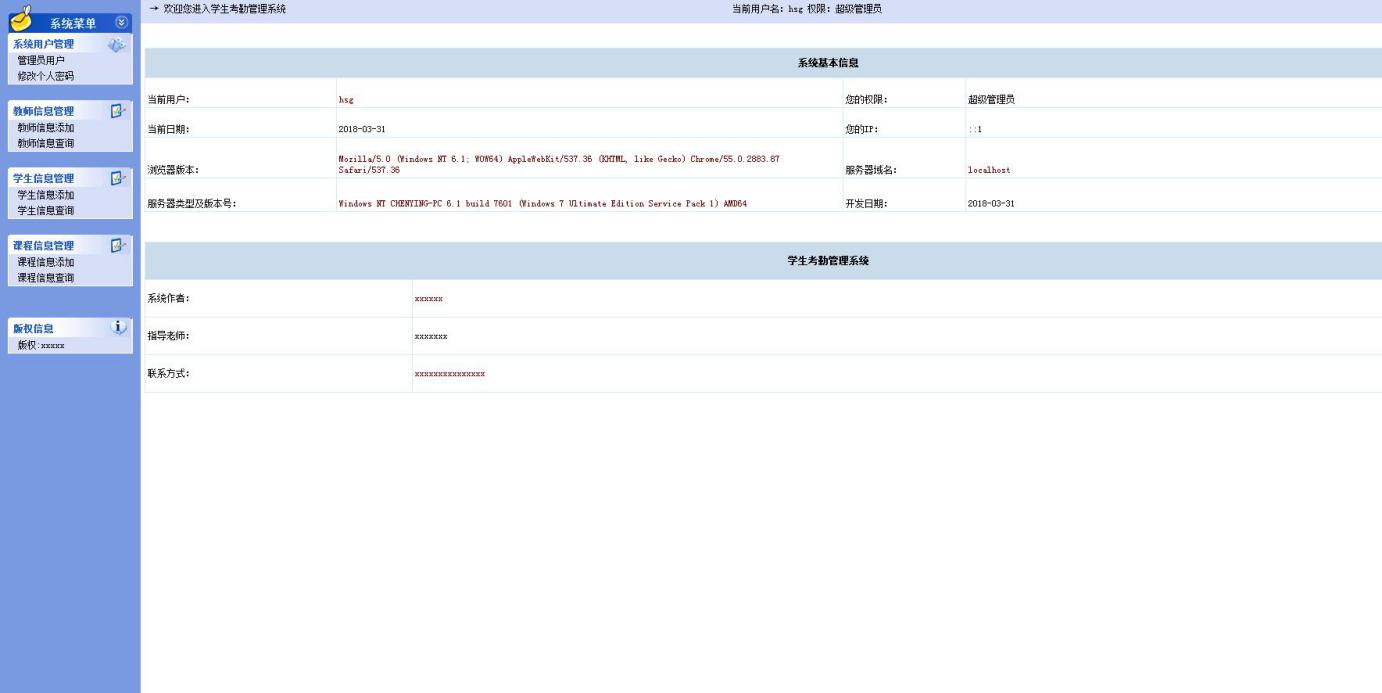 图5-3系统主界面5.3登录模块的实现用户登录与用户管理模块相关联，超级管理员可以对用户（管理员）进行添加、删除、修改等操作。登录模块界面如下图所示。图5-4登录流程图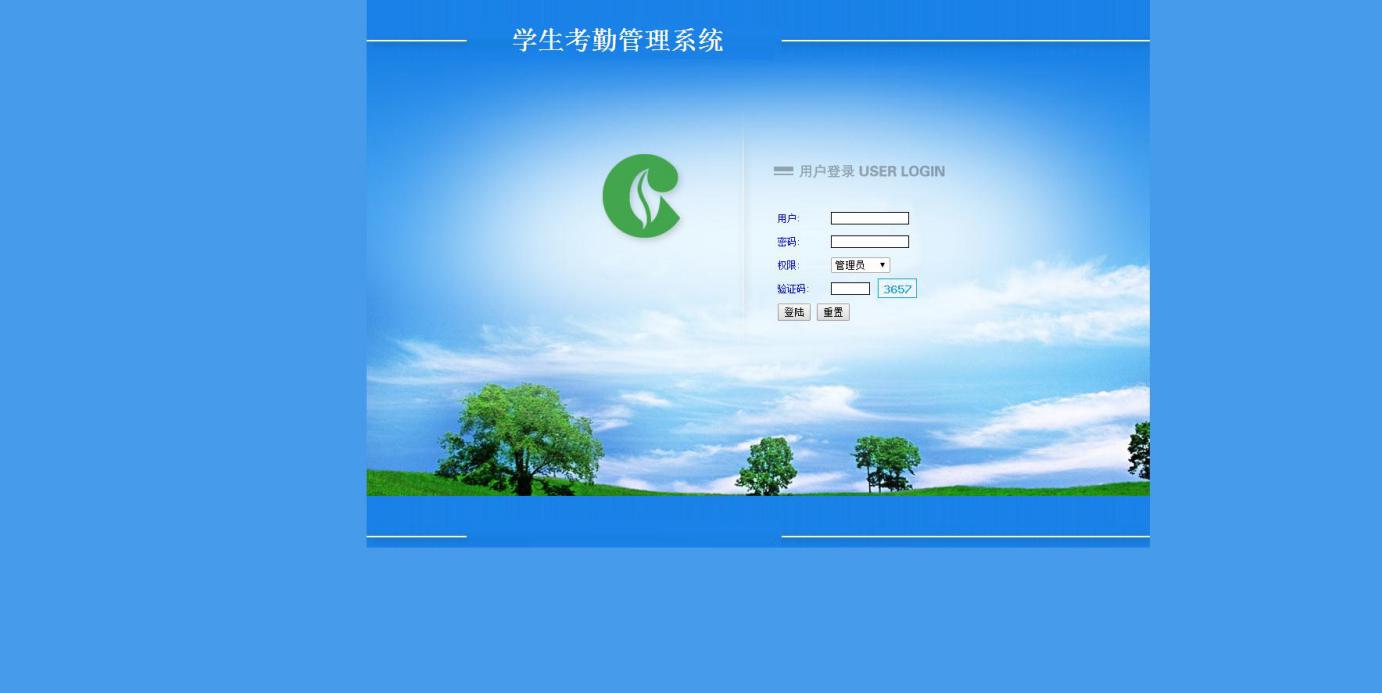 图5-5管理员登录界面随着系统规模的壮大，系统发布更新的信息及对普通用户量会越来越多，只有超级管理员负责系统后台恐怕任务艰巨，本系统考虑到这一问题后开发了超级管理员有权限可以增加管理员的模块。管理员角色不同对应权限亦不相同。添加管理员操作界面如下图所示。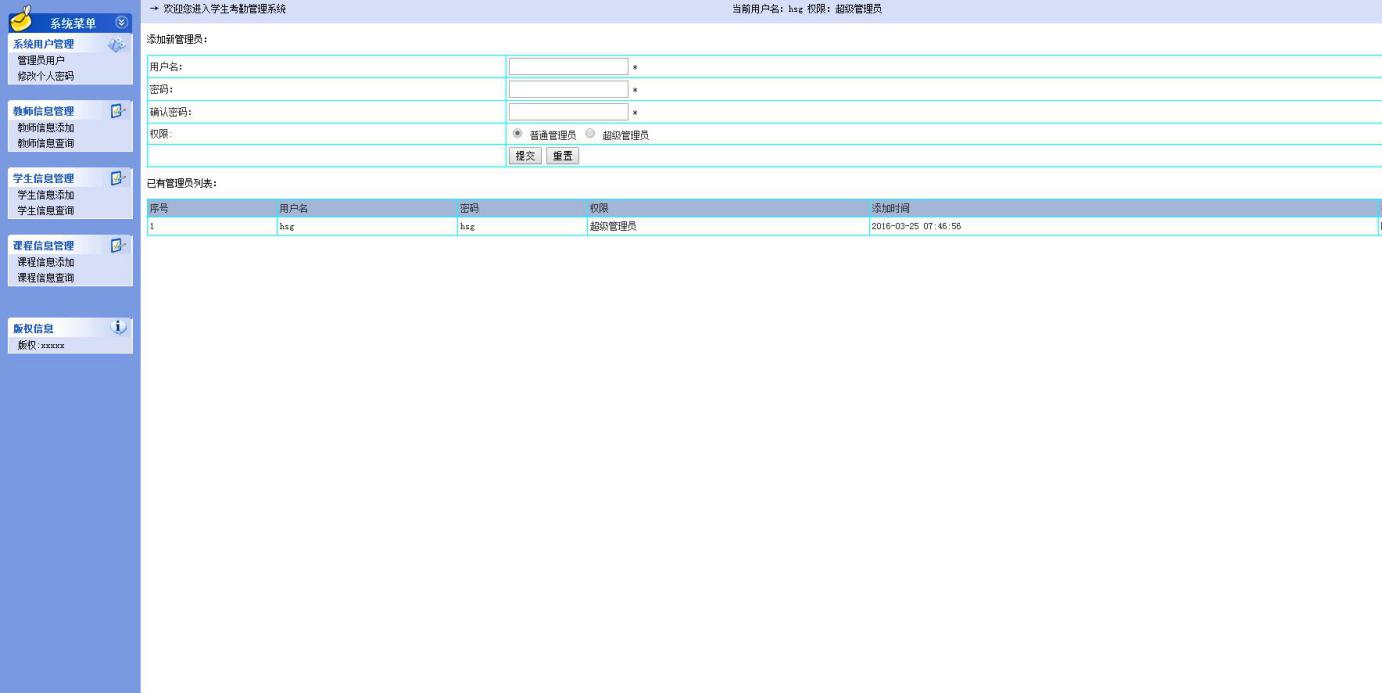 图5-6 管理员管理界面5.4学生考勤模块的实现可以点击“学生考勤”超级链接，既可跳转到kaoqingxinxi.php页添加学生考勤。管理员在kaoqingxinxi_list.php进行学生考勤管理，kaoqingxinxi_ list.php通过查询数据库的学生考勤表列出所有学生考勤信息，每条学生考勤对应一个删除按钮和修改按钮，当管理员点击删除按钮，直接在数据库删除学生考勤信息，并重定向当前页面，当管理员选择点击修改，则进入kaoqingxinxi_update.php页面，进行学生考勤信息的修改。学生考勤添加流程图如下图所示。图5-7 学生考勤添加流程图添加学生考勤界面设计效果如下图所示。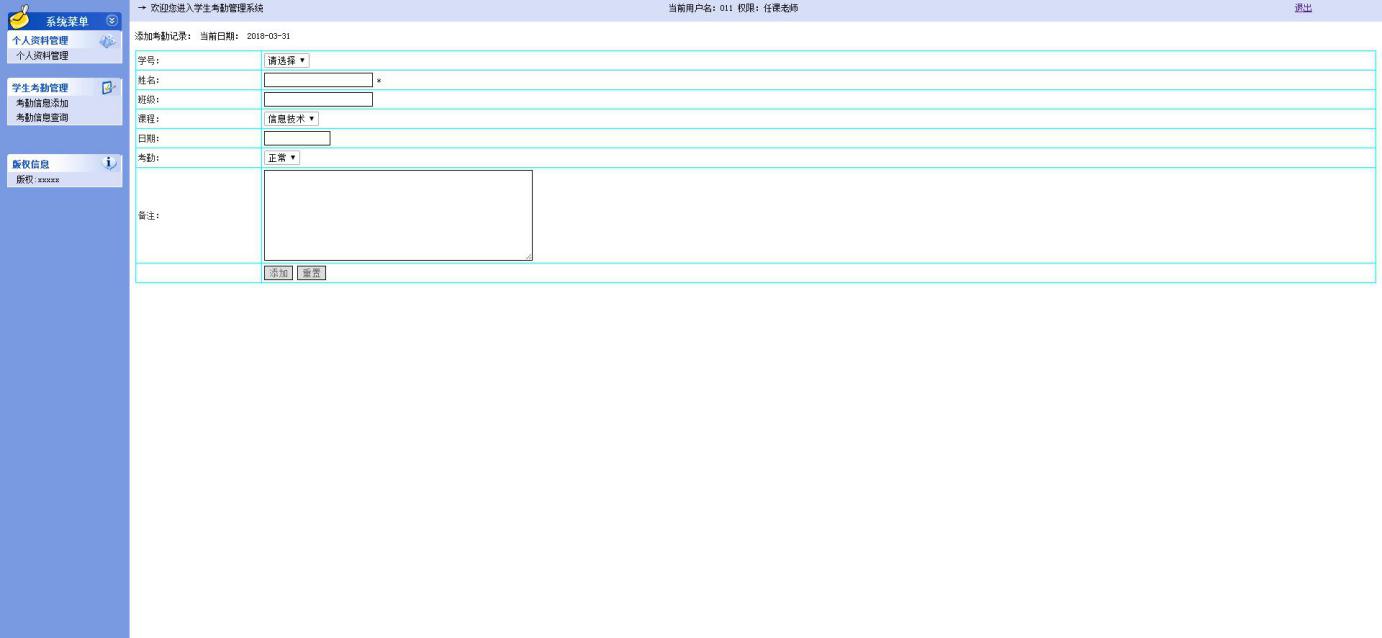 图5-8 添加学生考勤界面学生考勤管理页面效果如下图所示。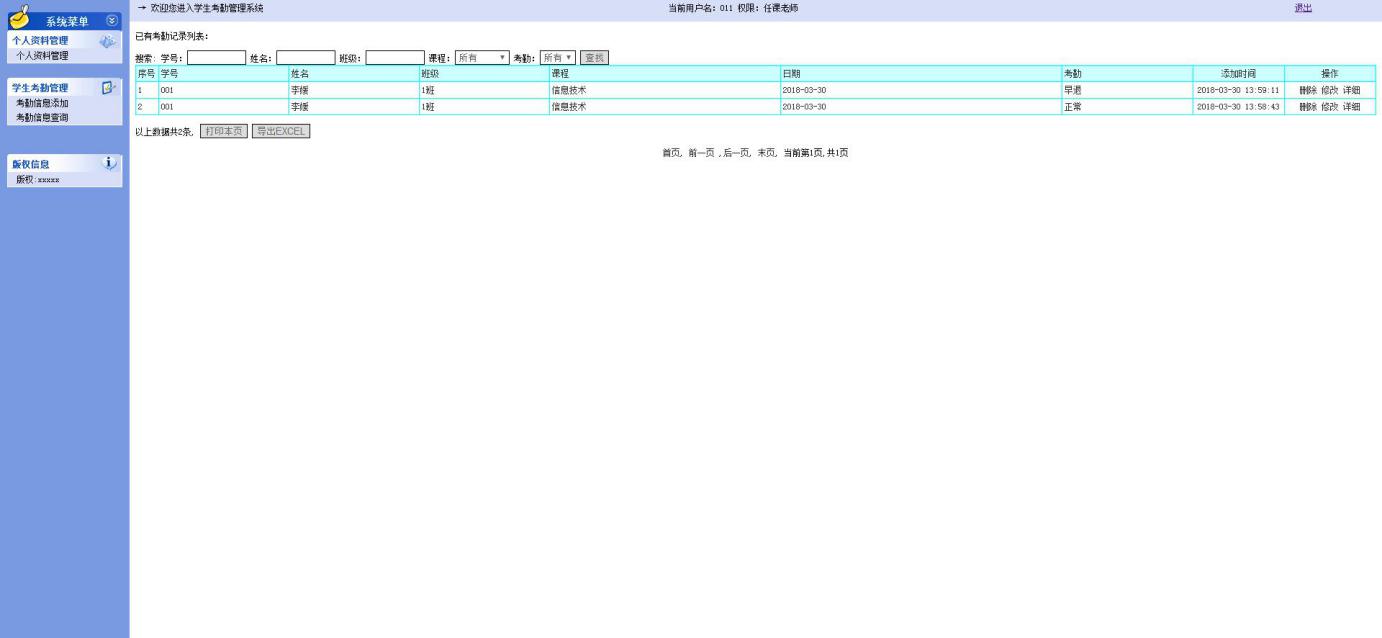 图5-9 学生考勤管理界面5.5教师信息管理模块的实现管理员添加教师信息信息是在点击添加按钮的前提下操作的，当页面跳转至jiaoshixinxi_add.php，添加成功后，管理员在jiaoshixinxi_list.php进行教师信息管理，jiaoshixinxi_ list.php通过查询数据库的教师信息表列出所有教师信息信息，每条教师信息对应一个删除按钮和修改按钮，当管理员点击删除按钮，直接在数据库删除教师信息信息，并重定向当前页面，当管理员选择点击修改，则进入jiaoshixinxi_update.php页面，进行教师信息信息的修改。教师信息管理流程图如下图所示。图5-10 教师信息管理流程图教师信息添加页面设计效果如下图所示。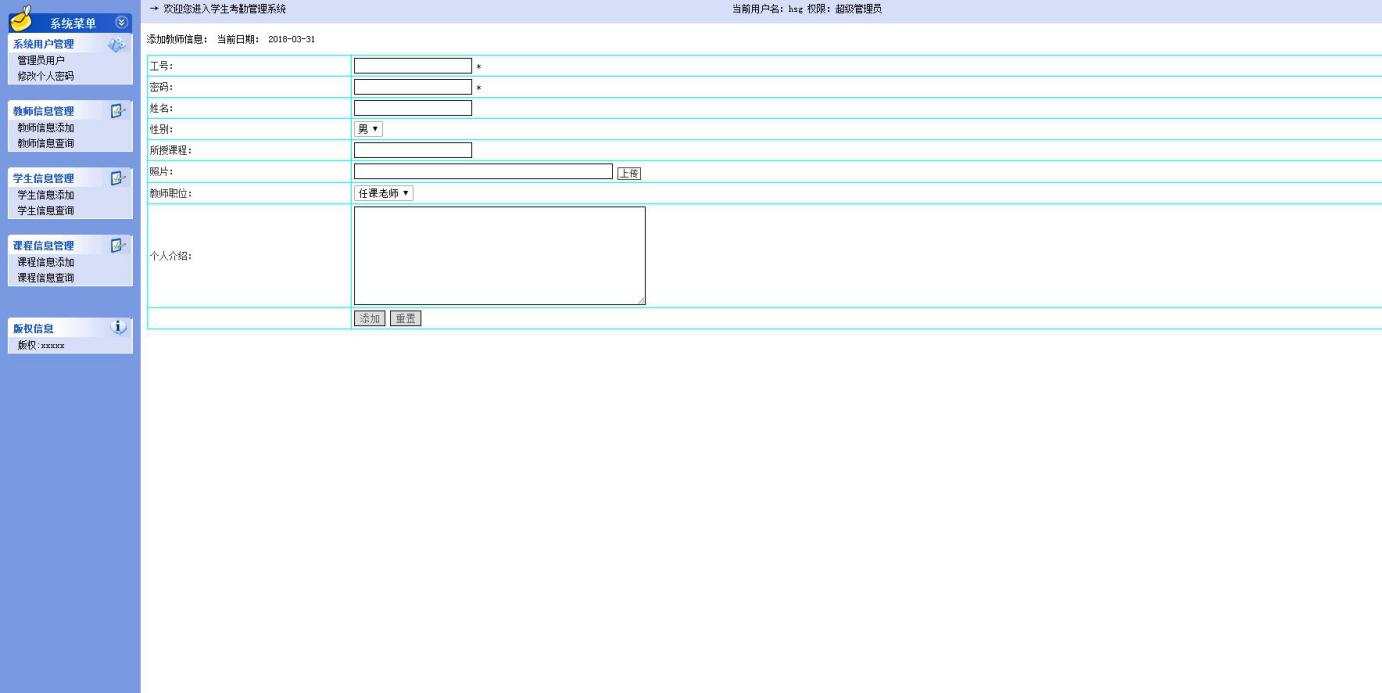 图5-11 教师信息添加界面教师信息管理页面效果如下图所示。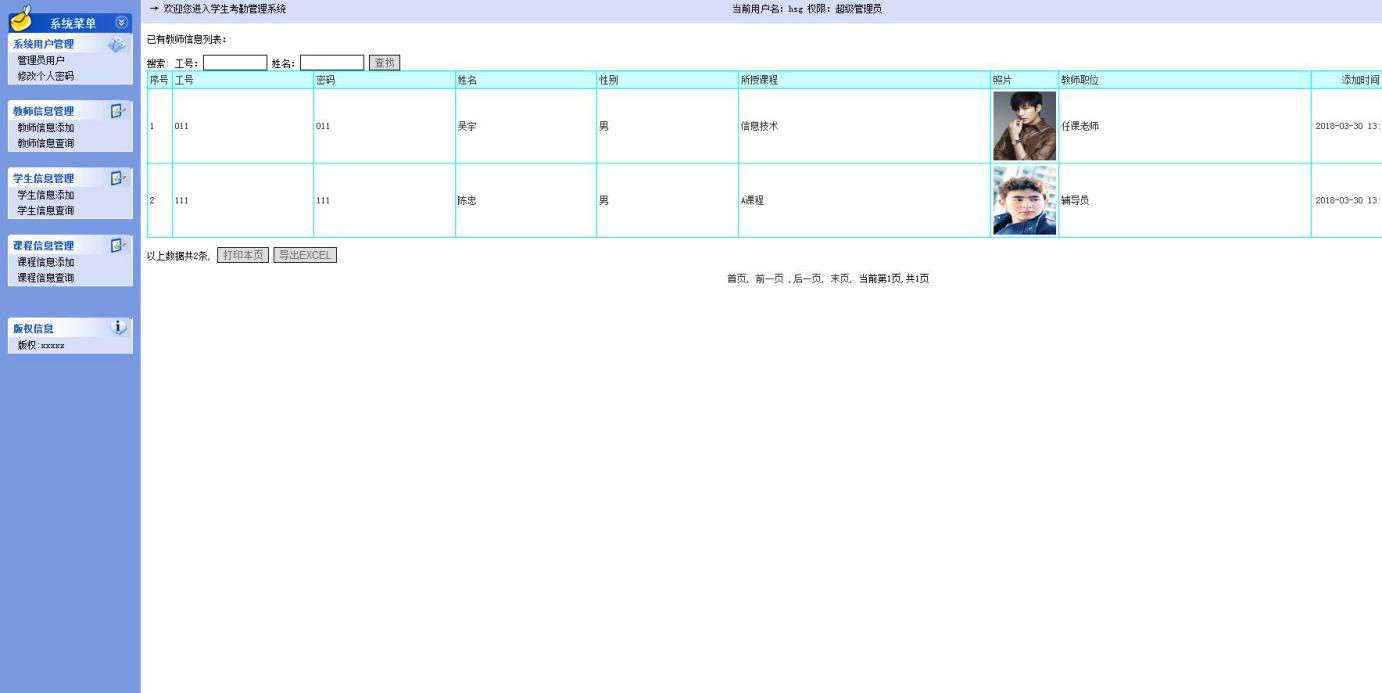 图5-12 教师信息管理界面5.6学生信息管理模块的实现管理员添加学生信息信息是在点击添加按钮的前提下操作的，当页面跳转至diaodongxinxi_add.php，添加成功后，管理员在diaodongxinxi_list.php进行学生信息管理，diaodongxinxi_ list.php通过查询数据库的学生信息表列出所有学生信息信息，每条学生信息对应一个删除按钮和修改按钮，当管理员点击删除按钮，直接在数据库删除学生信息信息，并重定向当前页面，当管理员选择点击修改，则进入diaodongxinxi_update.php页面，进行学生信息信息的修改。学生信息管理流程图如下图所示。图5-13 学生信息管理流程图学生信息添加页面设计效果如下图所示。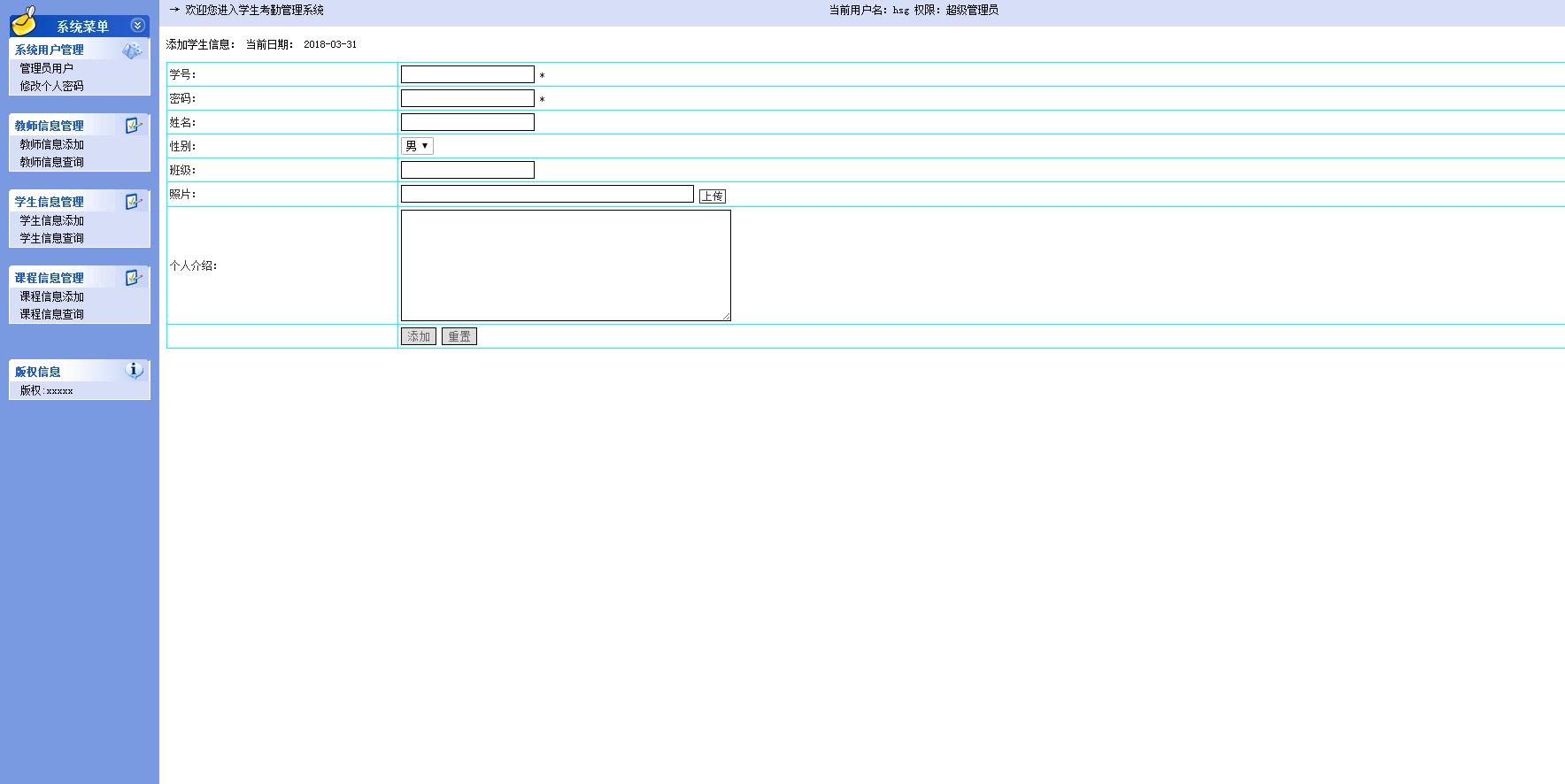 图5-14 学生信息添加界面学生信息管理页面效果如下图所示。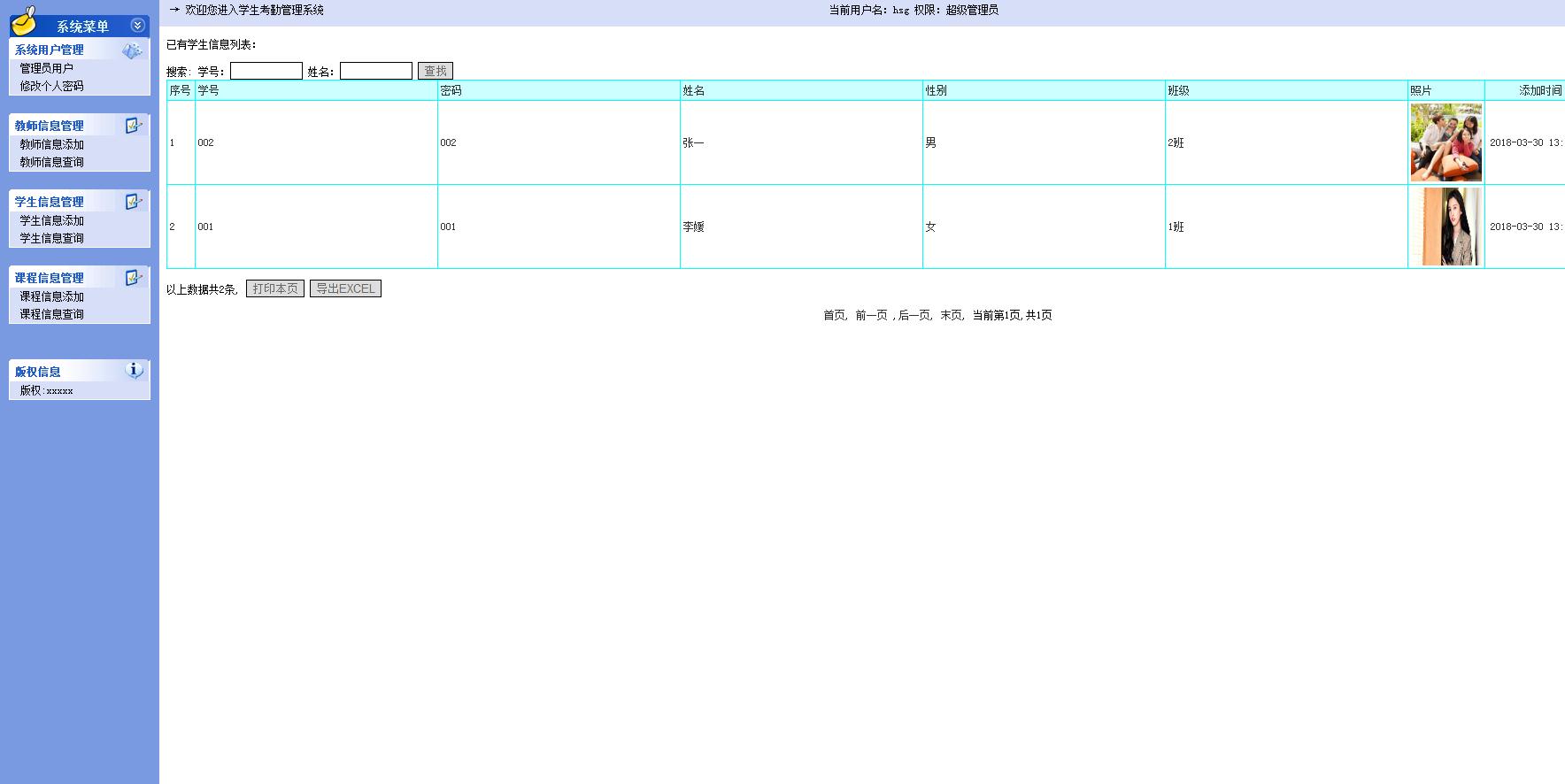 图5-15 学生信息管理界面5.7课程信息管理模块的实现管理员添加课程信息信息是在点击添加按钮的前提下操作的，当页面跳转至kechengxinxi_add.php，添加成功后，管理员在kechengxinxi_list.php进行课程信息管理，kechengxinxi_ list.php通过查询数据库的课程信息表列出所有课程信息信息，每条课程信息对应一个删除按钮和修改按钮，当管理员点击删除按钮，直接在数据库删除课程信息信息，并重定向当前页面，当管理员选择点击修改，则进入kechengxinxi_update.php页面，进行课程信息信息的修改。课程信息管理流程图如下图所示。图5-13 课程信息管理流程图课程信息添加页面设计效果如下图所示。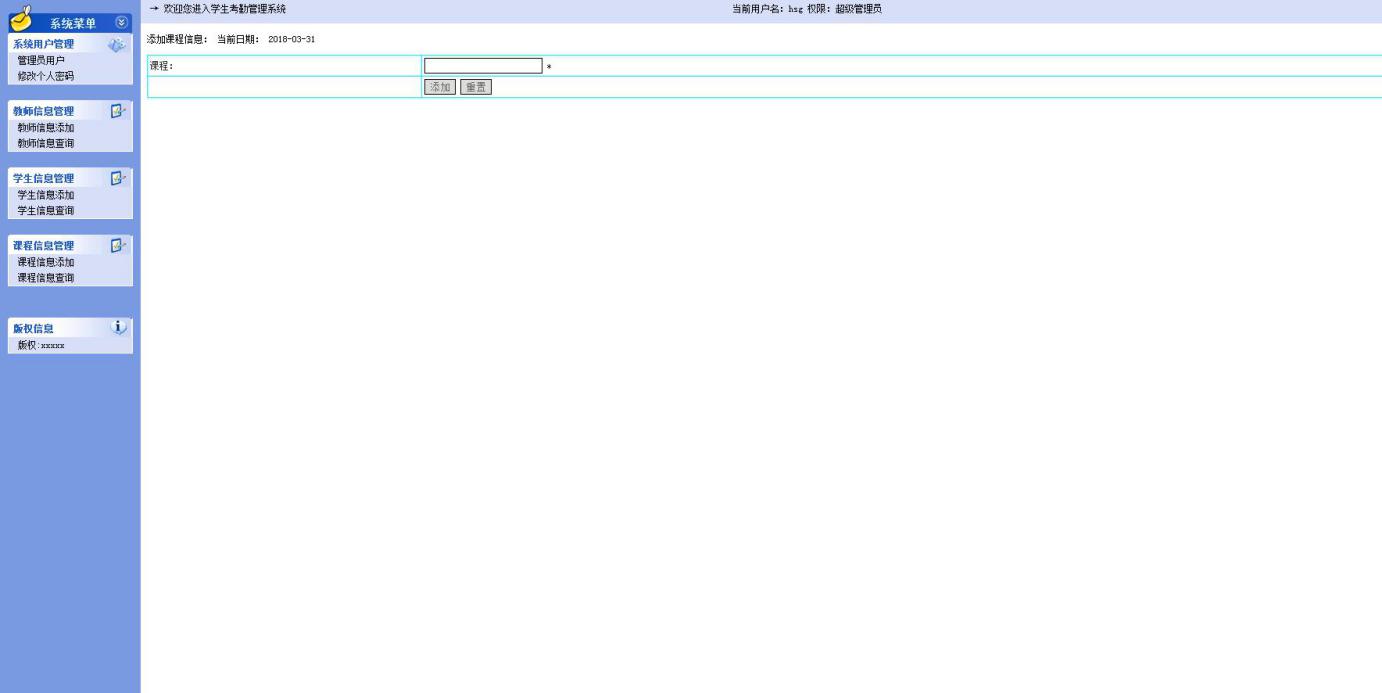 图5-14 课程信息添加界面课程信息管理页面效果如下图所示。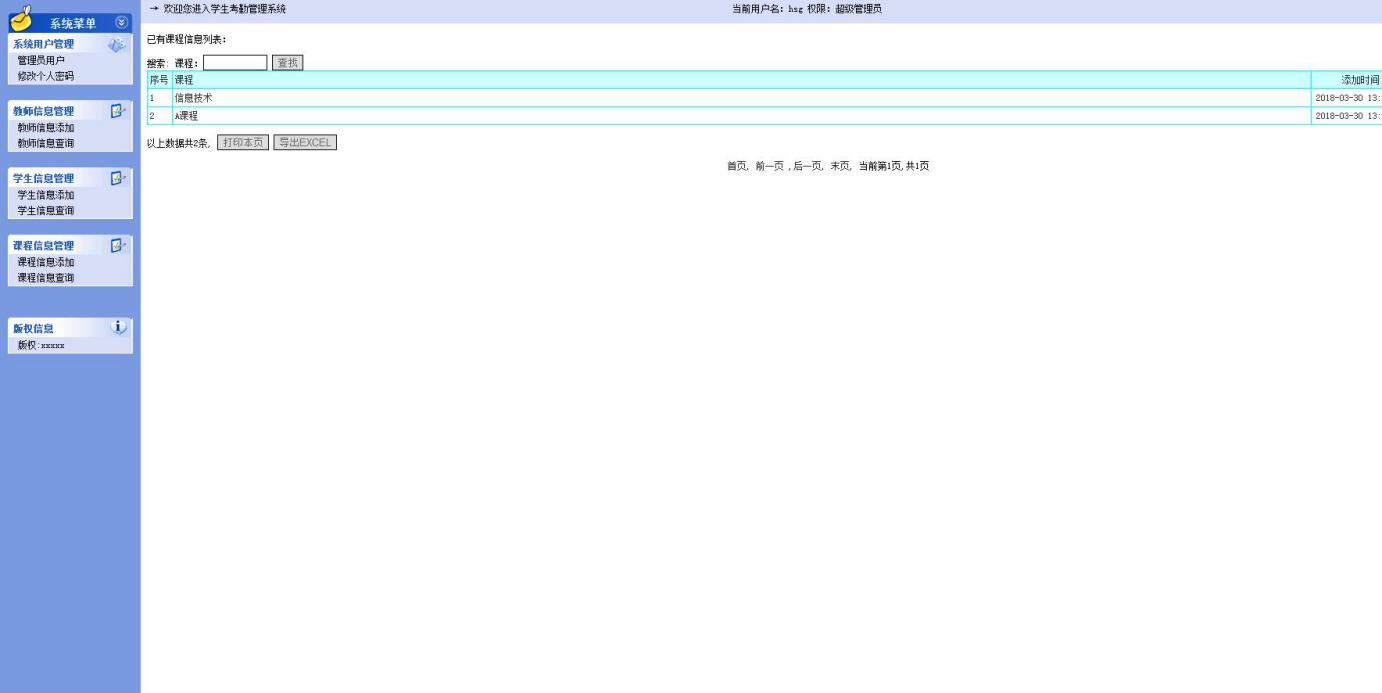 图5-15 课程信息管理界面5.8分页算法的实现当数据过多，1个页面不能完全显示时，就需要通过实现数据分页，可以将海量数据显示在页面，用户只需要点击上一页、下一页、首页、尾页，即可将数据库的数据通过条件查询语句查询显示出来。数据分页页面设计效果如下图所示。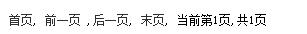 图5-22 数据分页界面首先要定义四个变量：int pageSize:每页显示多少条记录int pageNow:希望显示第几页int pageCount:一共有多少页int rowCount:一共有多少条记录说明：pageSize是指定的 pageNow是用户选择的rowCount是计算出来的 该计算式为if(rowCount%pageSize==0){pageCount=rowCount/pageSize;}else{pageCount=rowCount/pageSize+1;}select top pageSize字段名列表from表名where id not in(select top pageSize*(pageNow-1)id from 表名)以我们前面的users表为例，显示第二页，该查询语句就是：select top 3 * from users where userId not in(select top 3 userId from users)(select top 3 userId from users):选出这个表的前三条 前面再选三条private void bindZC(int pageIndex,int pageSize) {        string strmysql = @"select EMS_NO,TRADE_NAME,datediff(day,end_Date,getdate()) DAYS from dbo.EMS_PTS_HEAD where DECLARE_CODE='" + CurrentUser.Extends["AGENT_CODE"].ToString() + "' and datediff(day,end_Date,getdate()) between 0 and 7";        PageSpliter pageSpliter = new PageSpliter(strmysql, ""/*在此配置排序子句*/, "mysqlCOM");        pageSpliter.PageSize = pageSize;        strmysql = pageSpliter.GetPagemysql(pageIndex);        strmysql +=" order by days ";        DataTable dt = DBUtil.FillAt("mysqlCOM", strmysql);        repZC.DataSource = dt;        repZC.DataBind();    }    public void lbPage_Command(object sender, CommandEventArgs e)    {       Pager pager =ViewState["pager"] as Pager ;        string para = e.CommandArgument.ToString();        //首页        if (para == "F") {            pager.pageIndex = 0;        }        //前一页        if (para == "P")        {            pager.pageIndex = pager.pageIndex-1;        }        //下一页        if (para == "N")        {            pager.pageIndex = pager.pageIndex+1;        }        //尾页        if (para == "L")        {            pager.pageIndex = pager.totalPages;        }5.9本章小结本章节主要论述了登录模块用户的登陆、学生考勤管理、教师信息管理、学生考勤管理等功能模块的设计与代码的编写，以及最终实现的步骤。第6章 系统测试6.1测试目的软件测试能够识别项目风险，为开发人员和程序经理提供软件测试的反馈结果，为风险评估提供必要的信息。再者，软件测试确保在上线日前达到上线标准。包括持续追踪项目进度和严格把控各个开发阶段的产品质量。本系统主要测试客户端的使用和后台服务器的使用。客户端主要是测试用户注册、用户登录、用户完善信息、页面是否进行跳转等功能是否实现。后端主要是测试功能是否实现。6.2界面测试使用黑盒测试方法测试本系统的界面，测试界面是否正常、可用。用户界面测试检查表如下表。表6-1用户界面测试表6.3功能测试1.用户登录测试当用户以“admin”身份登录，密码为空或不是“admin”时，提示框会提示“密码不能为空，请输入密码！或密码错误，请输入正确地密码！” 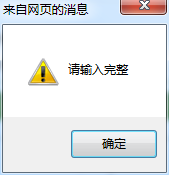 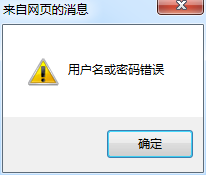 图6-2用户登录测试界面当用户以“admin”身份登录，密码为 “admin”时，提示框会提示“已成功登陆！欢迎你使用本系统！”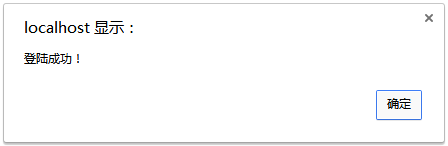 图6-3用户登录测试界面2.用户信息管理测试对系统进行功能测试，利用黑盒法的等效性法和边界值法相结合的测试方法，测试系统功能，例如对某些关键数据输入有错误的数据；处理业务使某个数据超过常规，如用户年龄输入负值或域值上溢等，测试表如下。表6-1用户信息管理测试如果输入的测试数据无误，则添加用户成功，如下图所示。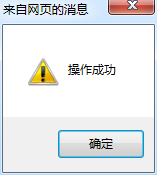 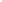 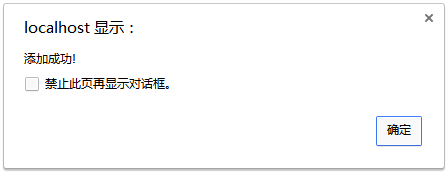 图6-5录入用户信息成功界面图在mysql数据库中用户信息表中编号设定的为5位，当输入12524时，用户姓名为“张三”时，点击添加按钮后提示框会提示“添加成功！”3.部分功能测试依据黑盒测试的方法和步骤，对系统做了相关测试，部分测试实例如下表所示。表6-2 部分测试用例表6.4测试结果学生考勤管理系统经测试和调试后能够按照需求正常运行，基本没有错误，能够满足开发者和用户的需求。在系统整体测试过程中，系统功能相对来说比较简单，数据源的配置，需进一步改善。6.5本章小结    本章主要论述了系统开发结束后，要对系统进行各方面的测试，开头介绍了系统的运行环境，需要哪些工具，由于本系统属于毕业设计，是小型的系统，所以本人只对系统进行黑盒测试，采用一些单独的测试数据对系统进行输入输出的结果判断，最后对测试结果进行总结。第7章 总结    在老师的悉心指导下，在自己不断拼搏下经过一百多天的努力我的毕业设计终于接近了尾声，这段日子里有过心酸有过坎坷，感觉自己收获了许多的知识。此次毕业设计的要求是要创建一个学生考勤管理系统，使用的开发软件是php技术以及mysql SERVER数据库。为了更好的开发和设计学生考勤管理系统，本人尽可能多的去了解并掌握有关Dreamweaver8语言和数据库的专业知识，通过查找资料和教学视频来自主学习。对书中的一些经典案例，不断的揣摩他的编程技巧，尽可能的弄明白每行代码的意思，老师也不厌其烦为我解答困惑。积累了大量基本知识之后，开始构思毕业设计。根据老师及任务书的要求，将整个系统分为若干个模块进行设计以满足程序所需要的功能。由于实战经验的不足，在设计过程的当中走了许多弯路，及时停止毕业设计的开发，通过不断的充电和学习来调整自己的心态，老师也为我传授了许多心得与经验，让我学会了一些巧妙的方法来改进程序。完成之后，立马对程序进行了调试，由于前期充分的准备和积累大量的经验，调试过程当中相对比较顺利。虽然开发的过程当中无比艰辛但我也从里面学到了十分昂贵的经验，这是一生用之不竭的财富。这些日子以来，让我明白了一个道理：不要害怕困难，不要恐惧，坚持才是胜利。这次的毕业设计不仅是让我对这些年所学知识有了更好的综合性整理，同样也让我学会了遇事不慌、沉着冷静的解决问题的方式，明白了团队协作的不可或缺，打开了视野，增长了知识，为我以后进一步走向社会打下了最坚实的基础。致 谢大学的学习生活总是感觉短暂的，总感到知识还没有学够，但大学毕业就在我们面前，即毕业设计即将的结束，意味着我们的大学生涯即将结束。毕业设计是我们在大学所学知识的一次总结，更是对我们过去所学知识的提炼和升华，通过毕业设计，我们认识到大学学习过程中还有那些知识没有掌握，那些知识需要我们进入深入研究。这次毕业设计让我学到了很多新的知识，研究了一些新的以前自己不熟悉的领域，使我处理问题的能力得到了一定的提升，同时也为今后的继续深造或踏入社会大门提供了很好的锻炼机会。我也曾经沮丧过，失落过，想放弃过，可是因为你们这不厌其烦的鼓励和支持才使得我坚持了下来，这里我要对我的老师和同学们说句“谢谢你们”。因为我们的知识是有限的，所以本文将不可避免的会出现一些错误和不足之处，还请老师指正。参考文献[1]明日科技.Dreamweaver8从入门到精通[M].清华大学出版社，2012，0-10.[2]刘新锋.学生考勤管理系统的问题及应对措施[J].法制社会，2013，4（3）：223-230.  [3]丁惠成，刘国灿.关于学生考勤管理系统的思考[M].山东教育出版社，2013，20-100.[4]韩志超.国外的系统建设与管理.中国电脑期刊[J]，2014 ，5（1）：200-300.[5]张玉起.国内外学生考勤管理系统现状及其发展[J] .今日科苑， 2015，7（1）：1-200.[6]陈向辉.由浅入深学Dreamweaver8.电子工业出版社[M]，2011-7，0-11.[7]杨东援，徐士伟，贾俊刚.网络信息平台[J].同济大学学报(自然科学版)，2010，6（6）：24-30.[8]周伟.学生考勤管理系统的决策方法研究[J].清华大学学报，2011，3（3）：11-33.[9]朱越，学生考勤管理系统的设计与实现[D].东北师范大学，2011年.[10]周翊鹏.学生考勤管理系统的设计与实现[D].电子科技大学，2012年.[11]张本成.学生考勤管理系统的设计与实现[J] .渝西学院学报(自然科学版)，2014，2（2）：30-40.[12]黎明，郑江波.基于b/s的管理信息系统[J].长安大学学报(自然科学版) ，2015，2（1）：30-44.[13] 樊红，吴闽泉.陈洪波管理信息系统开发研究[J].武汉大学学报(自然科学版)，2011，5（1）：15-20.[14]傅家骥，仝允恒.计算机网络经济学[M].清华大学出版社，2013,10-20.[15]宋健，陈士俊.学生考勤管理系统的变革因素与趋势分析[J].未来与发展，2012，3(08)：40-50.[16]OrlovA，Burk J，Kucharov，et al．Microstructural development duringhigh temperature creep of 9% Cr steel[J]．Materials Science and Engineering，2013，254：39-48．[17]Sasaki，Terufumi，Kobayashi，et al．Production and properties of seamless modified 9Cr-1Mo steel boiler tubes[J]．Kaw asaki Steel Technical Report，2014，25(4)：78-87．[18]Bendick W，Vaillant JC，Vandenberghe B，et al．Properties and workability of new creep strength enhanced steels as known grades 23, 24, 911 and 92[J]．International Journal of Pressure Vessels and Piping，2014，476：25-29 [19] de Leeuw J R. phpsych: a Dreamweaver8Script library for creating behavioral experiments in a Web browser.[J]. Behavior Research Methods, 2015, 47(1):1.[20] Gupta P, Govil M C. MVC Design Pattern for the multi framework distributed applications using XML, spring and struts framework[J]. International Journal on Computer Science & Engineering, 2010, 2(4):1047-1051.编号功能名称功能描述输入内容输出内容用户注册对普通用户进行检测，信息通过检测之后成为本系统的用户用户名，密码、性别、QQ、邮箱等注册的结果（提醒“用户注册成功”或者“用户注册失败”）用户登录保证用户通过身份验证进入系统进行操作用户名、密码用户登录是否成功和用户登录状态学生考勤添加管理员进行添加学生考勤学生考勤学生考勤是否成功添加学生考勤管理管理员对学生考勤信息进行管理，包括删除、修改学生考勤列表删除是否成功或者修改是否成功修改个人信息用户可以根据自己当前的情况修改个人的信息要修改的信息提示修改的结果添加教师信息管理员添加教师信息教师信息的相关信息教师信息列表编辑教师信息管理员修改教师信息信息教师信息相关信息是否编辑成功删除教师信息管理员删除教师信息教师信息信息教师信息删除成功或失败教师信息审核管理员给用户添加的教师信息审核教师信息审核教师信息审核是否通过添加学生信息管理员添加学生信息学生信息的相关信息学生信息列表编辑学生信息管理员修改学生信息信息学生信息相关信息是否编辑成功删除学生信息管理员删除学生信息学生信息信息学生信息删除成功或失败学生信息审核管理员给用户添加的学生信息审核学生信息审核学生信息审核是否通过添加学课程信息管理员添加学课程信息学课程信息的相关信息学课程信息列表编辑学课程信息管理员修改学课程信息信息学课程信息相关信息是否编辑成功删除学课程信息管理员删除学课程信息学课程信息信息学课程信息删除成功或失败学课程信息审核管理员给用户添加的学课程信息审核学课程信息审核学课程信息审核是否通过序号字段名称字段类型大小允许为空最大长度备注1idInt4102username1502553pwd1502554cx1502555addtimeDateTime819序号字段名称字段类型大小允许为空最大长度备注1idInt4102gonghao1502553mima1502554xingming1502555xingbie1502556suoshoukecheng1502557zhaopian1502558jiaoshizhiwei1502559gerenjieshao107374182325510addtimeDateTime819序号字段名称字段类型大小允许为空最大长度备注1idInt4102xuehao1502553xingming1502554banji1502555kecheng1502556riqi1502557kaoqin1502558beizhu10737418232559addtimeDateTime819序号字段名称字段类型大小允许为空最大长度备注1idInt4102kecheng1502553addtimeDateTime819序号字段名称字段类型大小允许为空最大长度备注1idInt4102xuehao1502553xingming1502554xingbie1502555banji1502556qingjiariqi1502557qingjiatianshu1502558qingjiayuanyin10737418232559issh3025510addtimeDateTime819序号字段名称字段类型大小允许为空最大长度备注1idInt4102xuehao1502553mima1502554xingming1502555xingbie1502556banji1502557zhaopian1502558gerenjieshao10737418232559addtimeDateTime819设备名称说明处理器奔腾III以上，2GB内  存2GB，内存越大，速度越快硬  盘500GB以上鼠  标双飞燕2D鼠标 名  称说明操作系统Windows XP或 Windows7以上应用软件Dreamweaver8检查项测试人测试结果窗口切换、移动、改变大小时正常吗？本人正常各种界面元素的文字正确吗？（如标题、提示等）本人正常各种界面元素的状态正确吗？（如有效、无效、选中等状态）本人正常各种界面元素支持键盘操作吗？本人正常数据项能正确回显吗？本人正常执行有风险的操作时，有“确认”、“放弃”等提示吗？本人正常有联机帮助吗？本人正常各种界面元素的布局合理吗？美观吗？本人正常功能A描述以管理员身份登录，添加、修改、查询用户信息以管理员身份登录，添加、修改、查询用户信息以管理员身份登录，添加、修改、查询用户信息用例目的是否能够正确修改信息是否能够正确修改信息是否能够正确修改信息前提条件用户安全登录系统界面用户安全登录系统界面用户安全登录系统界面输入/动作输入/动作输入实际情况示例：典型值…示例：典型值…年龄   5353示例：边界值…示例：边界值…年龄  —10输入数据有误示例：异常值…示例：异常值…年龄   a输入数据有误模块用例描述	预期结果	备注用户注册用户名文本框中不输入任何数据提示“请填写完整的信息”测试用户名是否为空用户注册在密码文本框中输入“123”三个字符提示“密码长度最少为6位”测试密码位数是否正确用户注册在密码文本框和确认密码文本框中分别输“123456”和“258769”提示“两次输入的密码不匹配”测试用户两次输入的密码是否匹配密码修改在用户管理中修改密码，原始密码若输入不正确提示“原始密码错误”测试原始密码是否正确学生考勤用户未登录时，点击学生考勤按钮系统提示请先登录测试是否能不用登录用户发表学生考勤学生考勤用户登录后，学生考勤内容为空系统提示学生考勤内容不能为空测试学生考勤内容是否能为空添加学生考勤用户未登录时，点击学生考勤按钮系统提示请先登录测试是否能不用登录用户添加学生考勤添加学生考勤用户登录后，点击学生考勤按钮系统提示学生考勤成功测试学生考勤功能是否可用